Lire pour colorier Cycle 2http://locazil.eklablog.com Le chat est orange.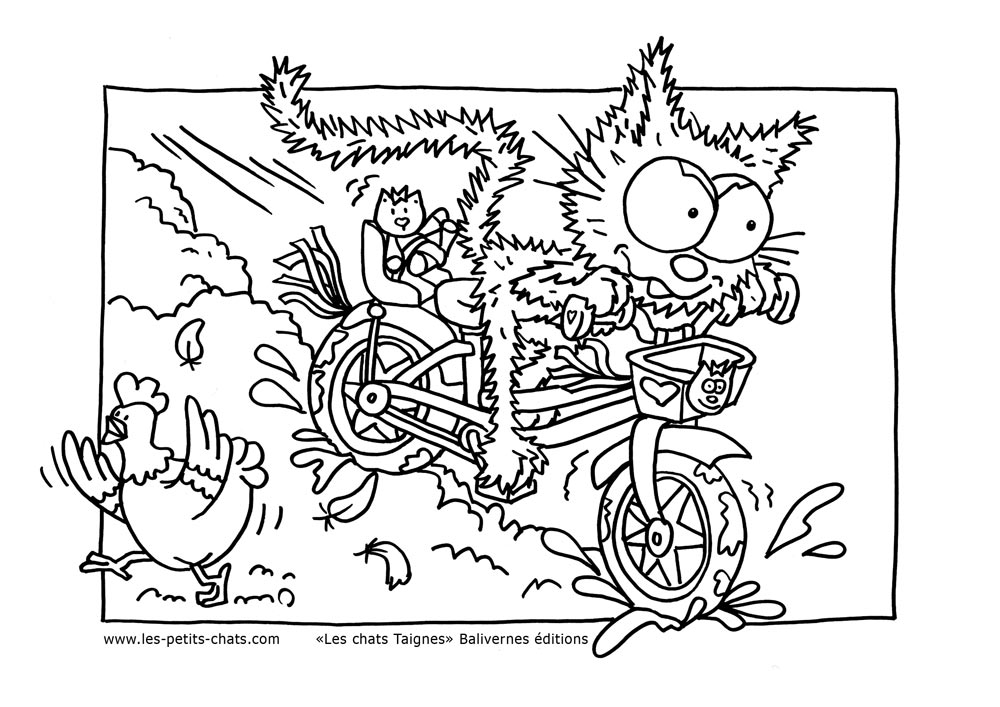 La poule est rouge.Le vélo est vert.Les roues sont noires.Le panier du vélo est violetLexique couleurs :VERT ORANGE ROUGE VIOLET NOIR Lexique de l’image :